WORKSHEET ANSWERS #1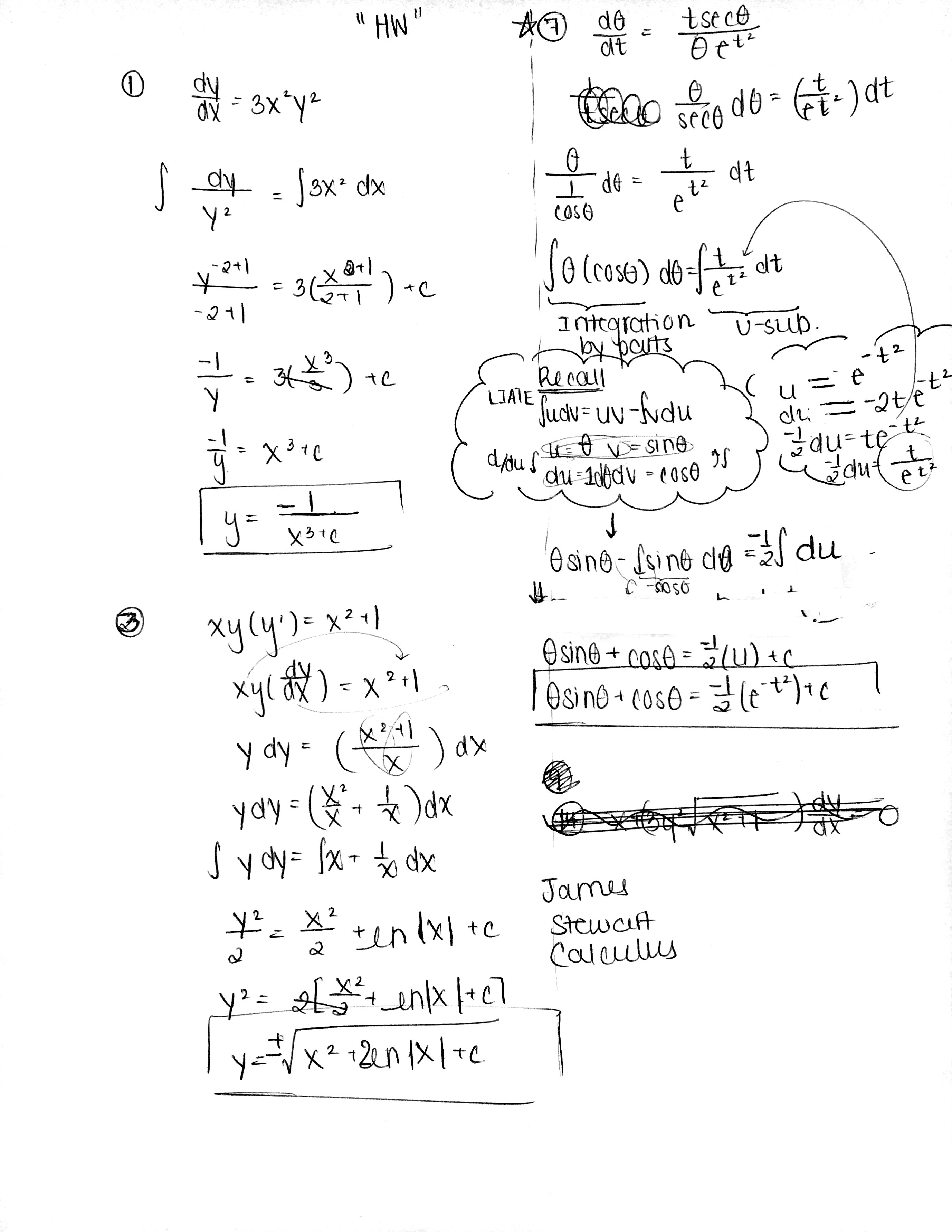 #2 #3(Ignore the seven, refers to a textbook exercise)#4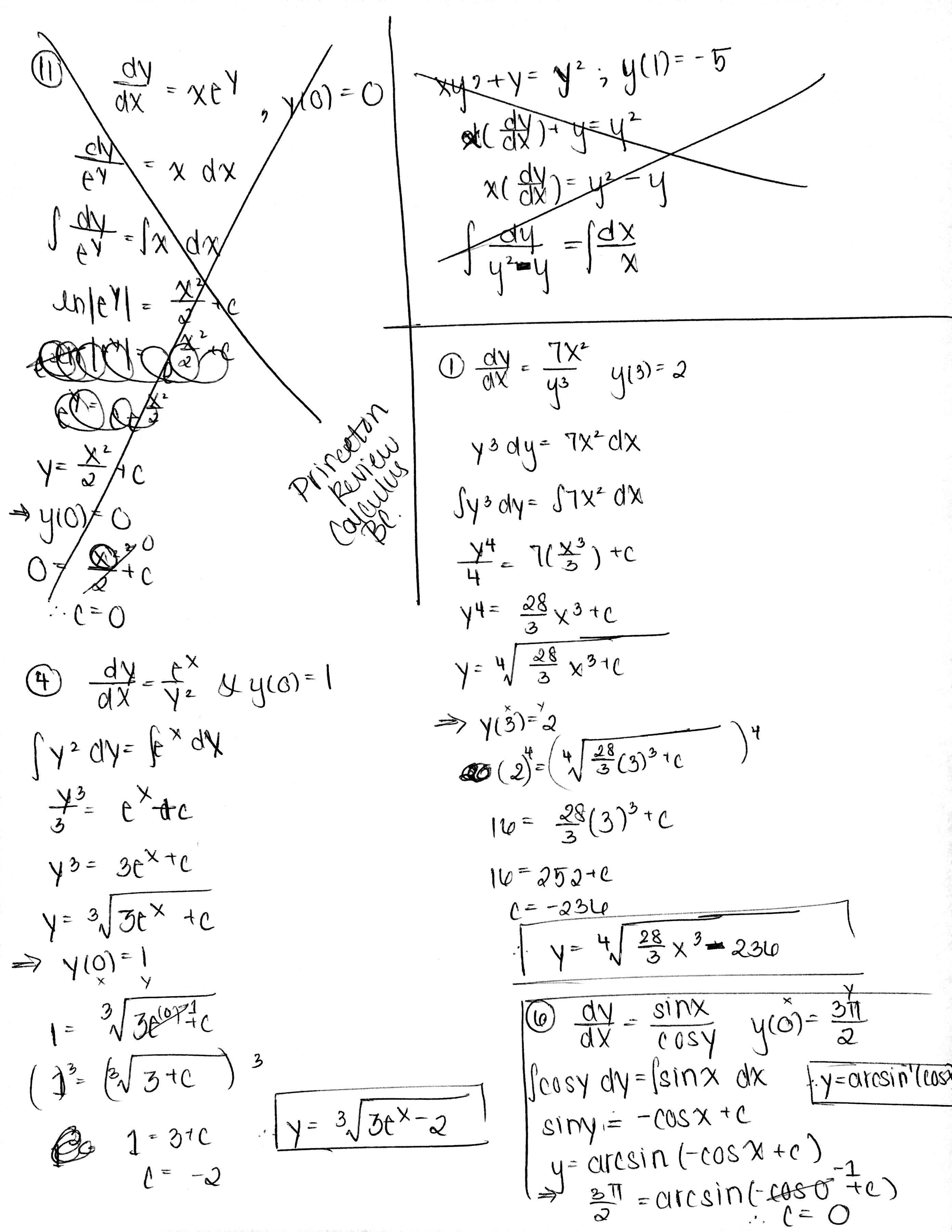 #5#6 